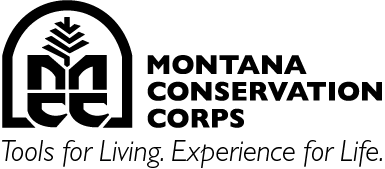 MCC COVID-19 Screening and Return to Work Policy
Screening for COVID-19 prior to hitch, training event, or coming into the office:If a staff member or MCC participant is demonstrating COVID-19 symptoms, stay home and get tested (PCR test if possible).If a staff member or MCC participant is living with an individual that tested positive for COVID-19, they should get tested if symptoms develop. Continue to monitor for symptoms for 5-10 days.Crew members with symptoms or have tested positive for COVID-19 can remain in the field (avoid the kitchen area, mask in a rig, maintain 6 feet of distance, and do not work with active symptoms) if they are well enough to do so.Returning to the office or field after COVID-19:Members or staff that were positive for COVID-19:Can return to work after:Symptoms improved, no fever for 24 hours without the assistance of medications, and5 days since symptoms first appeared. Wear a mask until 10 days from symptoms onset.If you tested positive for COVID-19 but had no symptoms: You can return to work after 5 days since the positive test.Wear a mask until 10 days post positive test.If you tested negative for COVID-19 but are symptomatic, return to work when you are feeling well enough to do so. Consider masking out of courtesy for others.